КАРТА ПОНЯТИЙРАЗВИТИЕ И ЗАКОНОМЕРНОСТИ РАЗМЕЩЕНИЯ ЖИВОТНЫХ НА ЗЕМЛЕСтрелками покажите, как связаны эти понятия между собой и напишите над стрелками, в чем суть данной связиПрочитайте и выпишите в два столбика все знакомые экологические факторыЗелёная земля (Тайга)Тайга – самый огромный на земле лес. Царство колючей хвои. Сосны, пихты, кедры и ели. Тяжелый гул зеленых вершин. Унылый скрип обомшелых стволов. Сыро, сумрачно, глухо. Пахнет прелью и таежной водой. Корни- выворотни, словно медведи, поднялись на дыбы, растопырили косматые лапы.
Ни ярких цветов, ни пёстрых бабочек. Не видно птиц, неслышно зверей. Все прячутся и таятся. Лишь осторожная тень проскользнёт в чаще. Дрогнет задетая кем-то ветка, распрямится примятая кем-то трава. И опять тишина и безлюдье.
Тропа выбита звериными лапами и копытами. Человеку трудно идти звериной тропой. Ноги то тонут во мху, то скользят на упругой хвое. Суковатые валежины цепляются за одежду, еловые лапы бьют по лицу. И чёрные дупла старых осин следят за тобой, словно чьи-то глаза.
Хорошо смотреть на зелёную тайгу с горы.
Там светлые боры-сосняки. Тут тёмные пятна ельников. Голубые извивы рек. Чёрные гари, пропахшие дымом. Жёлтые зыбуны-болота. И синие, туманные, бескрайние дали. Самый большой лес на земле. Тайга.Николай Сладков «Разноцветная земля»Пользуясь своими знаниями «наполните» чаши весовДатаФ.И.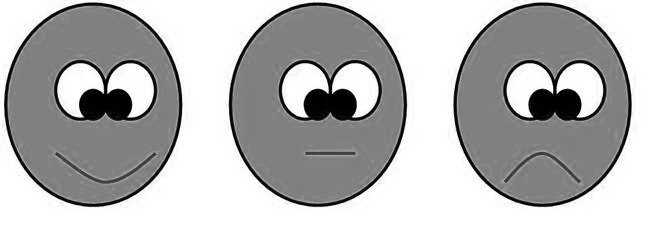 АТАВИЗМЫРУДИМЕНТЫБОРЬБА ЗА СУЩЕСТВОВАНИЕЕСТЕСТВЕННЫЙ ОТБОРНАСЛЕДСТВЕННОСТЬИЗМЕНЧИВОСТЬГОМОЛОГИЧНЫЕ ОРГАНЫЭВОЛЮЦИЯПАЛЕОНТОЛОГИЯЭМБРИОЛОГИЯАНАТОМИЯДИВЕРГЕНЦИЯВИДООБРАЗОВАНИЕАРЕАЛ ОБИТАНИЯМИГРАЦИЯЭНДЕМИККОСМОПОЛИТРЕЛИКТЧАРЛЬЗ  ДАРВИНАРХИОПТЕРИКС 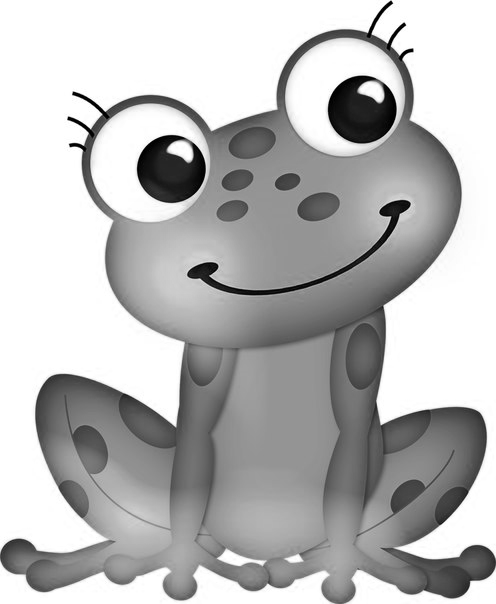 Посмотрите фрагмент мультфильма В каком биоценозе происходят события?Какой процесс в жизни главного героя показан?Что характерно для представителей данного класса?В каких биоценозах герой может обитать?